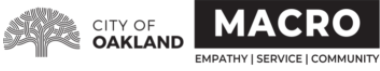 Jackie AndersonJackie Anderson - Wellness Manager, Workforce Development Expert / Lifelong Trainer, Coach & Community Advocate As a lifelong trainer/coach and a lifelong resident of Oakland, CA “Total Wellness” of Oakland citizens is my priority and it’s within this vein that I’m so proud to serve on the (MACRO) Mobile Assistance Community Responders of Oakland Advisory Board.Most recently, I managed two Wellness Centers for Bonita House Inc. Casa Ubuntu, “East” Oakland, CA and Berkeley Wellness Center, Berkeley, CA. In this capacity, I managed the program’s workflow and day-to-day programming, overseeing interdisciplinary teams under the supervision of the Clinical Services Director to coordinate the intake, assessment and plan development process for the (CQRT) Clinical Quality Review Team to ensure proper documentation and authorization of services for consumers.For residents of the “East” Oakland Community, in particular African American and Latinos, both historically experiencing barriers to timely mental health services. Casa Ubuntu is an entry point to system recovery/supportive services for individuals with a broad range of mental health, substance abuse and physical health challenges. Providing culturally responsive and trauma-informed care that implements necessary linkages to a full array of services for consumers to regain their lives and to heal. Amanda BrownMy name is Amanda Brown and I am a Program Manager at Roots Community Health Center. I have a passion for serving diverse populations and empowering the underprivileged to educate themselves and their community in order to make lasting change in their lives. In my free time, I enjoy being outdoors, playing board games and watching documentaries."LinkedIn https://www.linkedin.com/in/amandabrown3/YAnad BurrellBIO - Y'Anad Burrell, MPA/MHA Y’Anad is a native San Franciscan and the CEO of Youth UpRising in Oakland, CA.  YU’s mission is to develop the leadership of youth and young adults and improving the systems that impact them.  Prior to joining Youth UpRising, Y'Anad ran her own public relations agency for 14 years, Glass House Communications (GHC), an agency that specialized in public strategic communications, diversity, inclusion and equity consulting, crises management, brand marketing and board governance facilitation.  GHC's clients included elected officials, government entities, corporations, tech companies, small businesses,and non-profit organizations.  Y’Anad is also the Founder/CEO of iHealth Innovation, a company whose mission is to develop and implement strategies that improve the health and wellness of diverse local and global communities through technology, innovation, collaboration, advocacy and the arts. Public service is a part of Y’Anad’s DNA and she serves on several boards including Commissioner, Arts & Culture Commission of Contra Costa County (11 yrs.), Board Member, Richmond Chamber of Commerce, City of Richmond Housing Advisory Commission, and Board VP, National Assoc. of Women Business Owners.  Y’Anad is also a lifetime member of BWOPA Richmond/Contra Costa. Y’Anad holds a BA Degree in Accounting (SFSU), Master Public Administration (GGU), Master Healthcare Mgmt. (GGU) and currently pursuing her doctoral degree at Saybrook University.Millie ClevelandI have lived in East Oakland for over 40 years raising two sons who graduated from all Oakland public schools and  universities.  I developed and trained students in the first student run conflict resolution programs in the Oakland High Schools.  This work was  later expanded  and I became  the Project Director for the West Oakland Violence Prevention Project which included conflict resolution programs in four Oakland High Schools and three Middle Schools, a parent advocacy program, and a mentoring program for students who needed extra attention at Prescott Elementary School under the direction of the West Oakland Mental Health Center for almost 10 years. I recently retired from being a  SEIU Local 1021 Union Field Representative for over eighteen years representing workers at the Port of Oakland, Oakland Housing Authority, City of Richmond, and  Contra Costa County. I am an active member of the Coalition for Police Accountability which is the organization that helped to promote and develop the MACRO pilot program as we seek to provide more appropriate responses to calls that don't involve serious crime or violence.Kathy DwyerI've spent almost my entire adult life in Oakland, married for 38 years to Terry Dwyer and raising our three children here.  My work and volunteer activities are as varied as could be, from insurance to education to public service and the last 20 years dedicated to work in the non-profit sector. My non-profit work has centered on trying to help find justice for the underserved, formerly incarcerated, refugees and currently the unhoused.Drew GloverDrew is a Founding Partner of business consultancy Fiat Growth and General Partner at the fintech venture capital firm Fiat Ventures. He is no stranger to the world of business, technology, and fundraising. From his time at Steady, Namely, Fjord, and Portal A, he navigated the ins and outs of Go-to-Market strategies and user acquisition and worked with brands like Chime, Aspiration, Lemonade, Adidas and Nike to bring award winning products to market. Drew is a District 6 Oakland native and sits on the board of his late father's (David Glover) non-profit community center, The David E. Glover Education and Technology Center. Linkedin. https://www.linkedin.com/in/drewbailerglover/Keisha HendersonI am Keisha Henderson, A mother of beautiful Twins girls who were born with Developmental delay. I am a 3rd Generation Oaklander, born and raised in Oakland. I have the experience of working with Adults and children with developmental delay and mental health issues for 11 years. I am a case manager/Independent Living Instructor providing services in home and center based facilities for Adults who suffer with developmental delay and mental health issues. I was a former task force member of the Reimaging Public Safety board, Presently a member of NAACP Oakland, Healthy Havens court Group, Alameda County Foster Parent Association, and collaborating with UC Berkeley Fung Fellowship environmental group creating a pollination corridor with native species in my community that will help build equity, address environmental issues and provide a holistic environment as a partial response to the high crime in my community. Rachel KirkwoodBio: My name is Rachel Kirkwood (they/them), and I’m currently working as a project manager at an editorial agency in Oakland, so I’m particularly excited to help with implementation. Previous to that, I was a digital organizer at CURYJ out of Fruitvale. I was actively organizing for the passage of MACRO online and at city council meetings. I’m excited to get it up and running with you all!LinkedIn: https://www.linkedin.com/in/rachel-kirkwood-32397398Julia Owens Julia Owens grew up in the East Bay and worked as an EMT in Alameda County before pursuing an education in clinical psychology. Her Master's research focused on reducing the negative impact of racial bias in the police force by, in part, reforming the officer recruitment protocols. She is very excited to be a part of the MACRO advisory board and looks forward to seeing the positive impact of this pilot program in the community.LinkedIn, https://www.linkedin.com/in/juliamowens/ juliamarieowens@gmail.comNicholas PerainoBio: I work as a Lead Researcher for SEIU Local 1021 where we represent over 2000 civilian employees in Oakland in almost every department. We helped draft the legislation that created the MACRO program and helped create the job descriptions for the positions in the program.Linkedin: https://www.linkedin.com/in/nicholas-peraino-0764955a/Steve WeissSteve Weiss is a Regional Managing Attorney at Bay Area Legal Aid, where he oversees their Social Security and SSI disability law practice. He previously worked as a Staff Attorney at Bay Area Legal Aid and at the Homeless Action Center, and is a resident of Oakland.LinkedIn https://www.linkedin.com/in/steve-weiss-4200575/